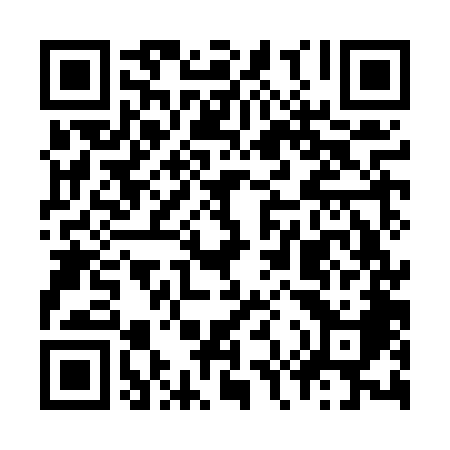 Ramadan times for Klein-Tichelarij, BelgiumMon 11 Mar 2024 - Wed 10 Apr 2024High Latitude Method: Angle Based RulePrayer Calculation Method: Muslim World LeagueAsar Calculation Method: ShafiPrayer times provided by https://www.salahtimes.comDateDayFajrSuhurSunriseDhuhrAsrIftarMaghribIsha11Mon5:115:117:0112:493:566:386:388:2212Tue5:095:096:5912:493:576:406:408:2313Wed5:065:066:5712:493:586:416:418:2514Thu5:045:046:5512:483:596:436:438:2715Fri5:025:026:5212:484:006:456:458:2916Sat4:594:596:5012:484:016:466:468:3117Sun4:574:576:4812:474:026:486:488:3318Mon4:544:546:4612:474:036:506:508:3419Tue4:524:526:4312:474:046:516:518:3620Wed4:494:496:4112:474:056:536:538:3821Thu4:474:476:3912:464:066:556:558:4022Fri4:444:446:3712:464:076:566:568:4223Sat4:424:426:3412:464:086:586:588:4424Sun4:394:396:3212:454:097:007:008:4625Mon4:364:366:3012:454:107:017:018:4826Tue4:344:346:2812:454:117:037:038:5027Wed4:314:316:2512:444:127:047:048:5228Thu4:284:286:2312:444:137:067:068:5429Fri4:264:266:2112:444:147:087:088:5630Sat4:234:236:1912:444:157:097:098:5831Sun5:205:207:171:435:168:118:1110:001Mon5:185:187:141:435:168:138:1310:022Tue5:155:157:121:435:178:148:1410:043Wed5:125:127:101:425:188:168:1610:064Thu5:095:097:081:425:198:178:1710:095Fri5:065:067:051:425:208:198:1910:116Sat5:045:047:031:425:218:218:2110:137Sun5:015:017:011:415:218:228:2210:158Mon4:584:586:591:415:228:248:2410:179Tue4:554:556:571:415:238:268:2610:2010Wed4:524:526:551:405:248:278:2710:22